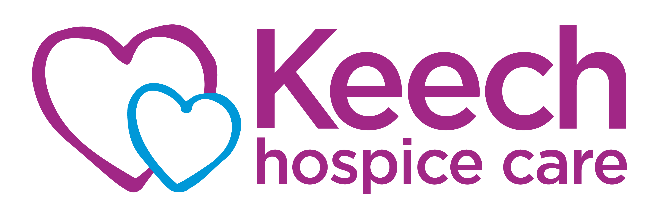 Self-referral formHow can we help you to live well and be independent?We welcome enquiries for adults with life-limiting illnesses as well as their families and friends to access help and support through our Wellbeing Centre. If you would like to refer yourself, or gain information for a relative or partner, please complete our short referral form below. A member of our Community Liaison Team will acknowledge your enquiry within two working days. Alternatively, if you would like to speak with a member of our team please contact 01582 492339.Are you a enquiring about (please select):YourselfA friend or family memberHave you, a relative or friend received support from the Hospice before?YesNoYour detailsTitleMrTitle (other)If requiredFirst name (known as)SurnameAddressPostcodeDate of birthGP Surgery AddressPlease tell us about the main reasons for your enquiry and whether there is there a particular service you would like further information aboutHow did you hear about our services?Please selectHow would you like us to get in touch?Are you happy for us to contact you by telephone?Yes - I am happy to be contacted by telephoneNo - I would prefer not to be contacted by telephoneAre you happy for us to leave a message/voicemail?Yes - I am happy for you to leave a messageNo - I would prefer you not to leave a messagePreferred telephone numberAre you happy for us to contact you by email?Yes - I am happy to be contacted by emailNo - I would prefer not to be contacted by emailPreferred email addressData Protection: Keech Hospice Care will only use your personal data for the purpose of your enquiry. Are you happy for us to contact your GP if additional information is required to assist with processing your referral?        Yes - I am happy for my GP to be contactedNo - I would prefer for my GP not to be contactedPlease note that there may be occasions that without this we would be unable to proceed with your referral.Additional information/data will be required should you register with us and access our services.The information provided will be held securely and confidentially in accordance with the principles of General Data Protection Regulation 2018. We will never sell or share your details with anyone.